Департамент образования и науки Тюменской области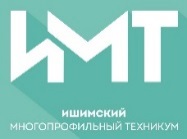 Государственное автономное профессиональное образовательное учреждение Тюменской области«ИШИМСКИЙ МНОГОПРОФИЛЬНЫЙ ТЕХНИКУМ»	                            (ГАПОУ ТО «Ишимский многопрофильный техникум»)                            Базовая профессиональная образовательная организация (БПОО)                                     К. Маркса ул., д. 15, Ишим,627756 тел./факс (34551) 7-27-87, 5-99-13                                                     E-mail: imt_ishim@mail.ru ОКПО 34941748; ОГРН 1157232033970 ИНН/КПП 7205028419/720501001_____________№_____________На №________от _____________Уважаемый Алексей Владимирович!Приложение: на 14 л. в 1 экз.  Директор                                                                                                                       С.Г. КоневКасенова Гульмира СайрановнадокументоведE-mail: imt_ishim@mail.ru 8(34551)7-27-87Заместителю губернатораТюменской областиДиректору Департамента образования и науки Тюменской областиРайдеру А.В.